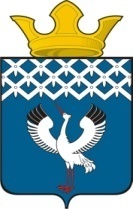 Российская ФедерацияСвердловская областьБайкаловский муниципальный районДума Байкаловского сельского поселения12-е заседание 5-го созываПРОЕКТРЕШЕНИЕ28 сентября 2023 г.                                 с. Байкалово                                             № __ О внесении изменений в решение Думы муниципального образования Байкаловского сельского поселения от 13.07.2006 №31 «Об утверждении Положения «О порядке организации и проведения публичных слушаний  в муниципальном образовании Байкаловском сельском поселении»В соответствии со ст. 28 Федерального закона от 06.10.2003 года № 131-ФЗ «Об общих принципах организации местного самоуправления в Российской Федерации», руководствуясь статьей 16 Устава Байкаловского сельского поселения, Дума Байкаловского сельского поселения, РЕШИЛА:	1. Внести в решение Думы Байкаловского сельского поселения от 13.07.2006 №31 «Об утверждении Положения «О порядке организации и  проведения публичных слушаний  в муниципальном образовании  Байкаловском сельском поселении» (далее по тексту - Положение) следующие изменения:	1.1. Статью 7 Положения дополнить пунктом 5 следующего содержания:                        	«5. Организация и проведение публичных слушаний с участием жителей Байкаловского сельского поселения Байкаловского муниципального района Свердловской области может осуществляться с использованием федеральной государственной информационной системы «Единый портал государственных и муниципальных услуг (функций)» в порядке, установленном Правительством Российской Федерации.».	2. Опубликовать настоящее решение в Информационном вестнике Байкаловского сельского поселения и на официальном сайте Думы Байкаловского сельского поселения в сети «Интернет»  https://байкдума.рф.	3. Настоящее решение вступает в силу со дня его официального опубликования.     Председатель Думы Байкаловского сельского поселения  Байкаловского муниципального районаСвердловской области               	    			     	 	      С.В. Кузеванова «___»___________2023 г.Глава Байкаловского сельского поселения Байкаловского муниципального районаСвердловской области                     	                                                     Д.В. Лыжин«___»_________2023 г.